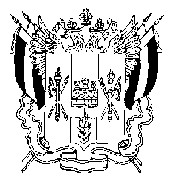 ТЕРРИТОРИАЛЬНАЯ ИЗБИРАТЕЛЬНАЯ КОМИССИЯ ЗЕРНОГРАДСКОГО РАЙОНА РОСТОВСКОЙ ОБЛАСТИПОСТАНОВЛЕНИЕ25сентября 2020г.                                                                                        № 153-3г.ЗерноградОб изменении в составе участковой избирательной комиссии избирательного участка, участка референдума № 67221сентября 2020 года поступило заявление, с просьбой вывести из состава участковой избирательной комиссии избирательного участка, участка референдума № 672 по состоянию здоровья от Ксенз Якова Николаевича, выдвинутого в состав участковой комиссии Региональным отделением Всероссийской политической партии "Союз Труда" в Ростовской области.В соответствии с п.п.а) п.6  ст.29  Федерального закона от 12 июня 2002 года № 67-ФЗ «Об основных гарантиях избирательных прав и права на участие в референдуме граждан Российской Федерации»,Территориальная избирательная комиссия Зерноградского района Ростовской области ПОСТАНОВЛЯЕТ:Прекратить полномочия члена участковой избирательной комиссии с правом решающего голоса избирательного участка, участка референдума № 672 Ксенз Я. Н.Направить настоящее постановление в Избирательную комиссию Ростовской области.Направить настоящее постановление в участковую избирательную комиссию избирательного участка, участка референдума № 672.Опубликовать (обнародовать) настоящее постановление на сайте Территориальной избирательной комиссии Зерноградского района Ростовской области.Контроль за исполнением данного постановления возложить на секретаря комиссии Каднову Н. А.Председателя комиссии				                     О. Н. МоисеевСекретарь комиссии 							Н. А. Каднова